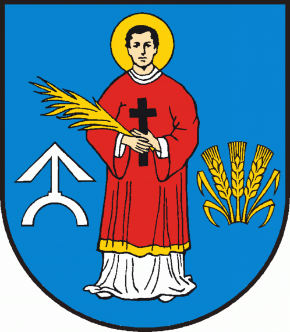 R A D A    G M I N Y   P A C Y N Awww.pacyna.mazowsze.pl   09-541  Pacyna, ul. Wyzwolenia  7, tel./fax  (024) 285-80-54,  285-80-64,   e-mail: gmina@pacyna.mazowsze.plOrA.0002.1.2022                                                                            Pacyna, 2 lutego  2022r.O g ł o s z e n i e o terminie sesjiZawiadamiam, że w  dniu  09 lutego 2022r.  (środa)  o godz. 10:00 (sala narad)  odbędzie się XXIX sesja Rady Gminy Pacyna.Proponowana tematyka obrad:1.  Otwarcie Sesji i stwierdzenie prawomocności obrad.2.  Przyjęcie porządku obrad.3.  Przyjęcie protokołu z XXVI, XXVII i XXVIII Sesji.4.  Interpelacje i zapytania radnych.5.  Podjęcie uchwały w sprawie zmiany Wieloletniej Prognozy Finansowej Gminy Pacyna na lata      2022- 2025.6. Podjęcie uchwały w sprawie zmiany uchwały budżetowej nr 142/XXVII/2021 Rady Gminy 
    Pacyna na rok 2022. 7. Podjęcie uchwały w sprawie określenia wzoru deklaracji o wysokości opłaty za gospodarowanie 
    odpadami komunalnymi składanej przez właścicieli nieruchomości, na których zamieszkują
    mieszkańcy oraz deklaracji o wysokości opłaty za gospodarowanie odpadami komunalnymi 
    składanej przez właścicieli nieruchomości, na której znajduje się domek letniskowy, lub innej
    nieruchomości wykorzystywanej na cele rekreacyjno-wypoczynkowe, na terenie Gminy Pacyna
    oraz warunków i trybu składania deklaracji za pomocą środków komunikacji elektronicznej.8. Sprawozdanie z wysokości średnich wynagrodzeń nauczycieli na poszczególnych stopniach 
     awansu zawodowego w szkołach prowadzonych przez jednostkę samorządu terytorialnego.9.  Odpowiedzi na interpelacje i zapytania radnych.10. Wolne wnioski radnych.
11. Zakończenie obrad.Rada Gminy będzie obradowała w warunkach zaleceń sanitarnych.Informuję, że Sesja będzie transmitowana i utrwalana za pomocą urządzeń rejestrujących obraz
i dźwięk.…………………………………………(podpis)